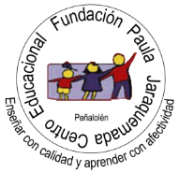 Clase nº1,  mes de mayo de 2020, 5º año básico ¿Cuánta agua consumimos diariamente?Hoy investigaremos cuánta agua potable gastamos diariamente en diversas actividades del hogar.InicioPara comenzar respondamos las siguientes preguntas:¿Por qué crees que es importante saber sobre la contaminación del agua?Es muy importante conocer cómo evitar contaminarla y malgastarla, ya que contamos con poca agua dulce para toda la humanidad y demás seres vivos.¿Qué relación tiene la contaminación con el agua que bebemos?Es importante tener conciencia que no debemos contaminar las aguas, ya que la cantidad de agua dulce, en nuestro planeta, es solo el 3%. Pero solo el 1% del agua es líquida y para consumo, ya que aún no utilizamos el agua almacenada en los glaciares.¿Cuánta agua consumimos diariamente?Algunos dirán mucha, 10 lt. Pero lo que consumimos diariamente es mucho más.De acuerdo con la Organización Mundial de la Salud (OMS), una persona debe consumir en promedio 100 litros de agua para satisfacer las necesidades tanto de consumo como de higiene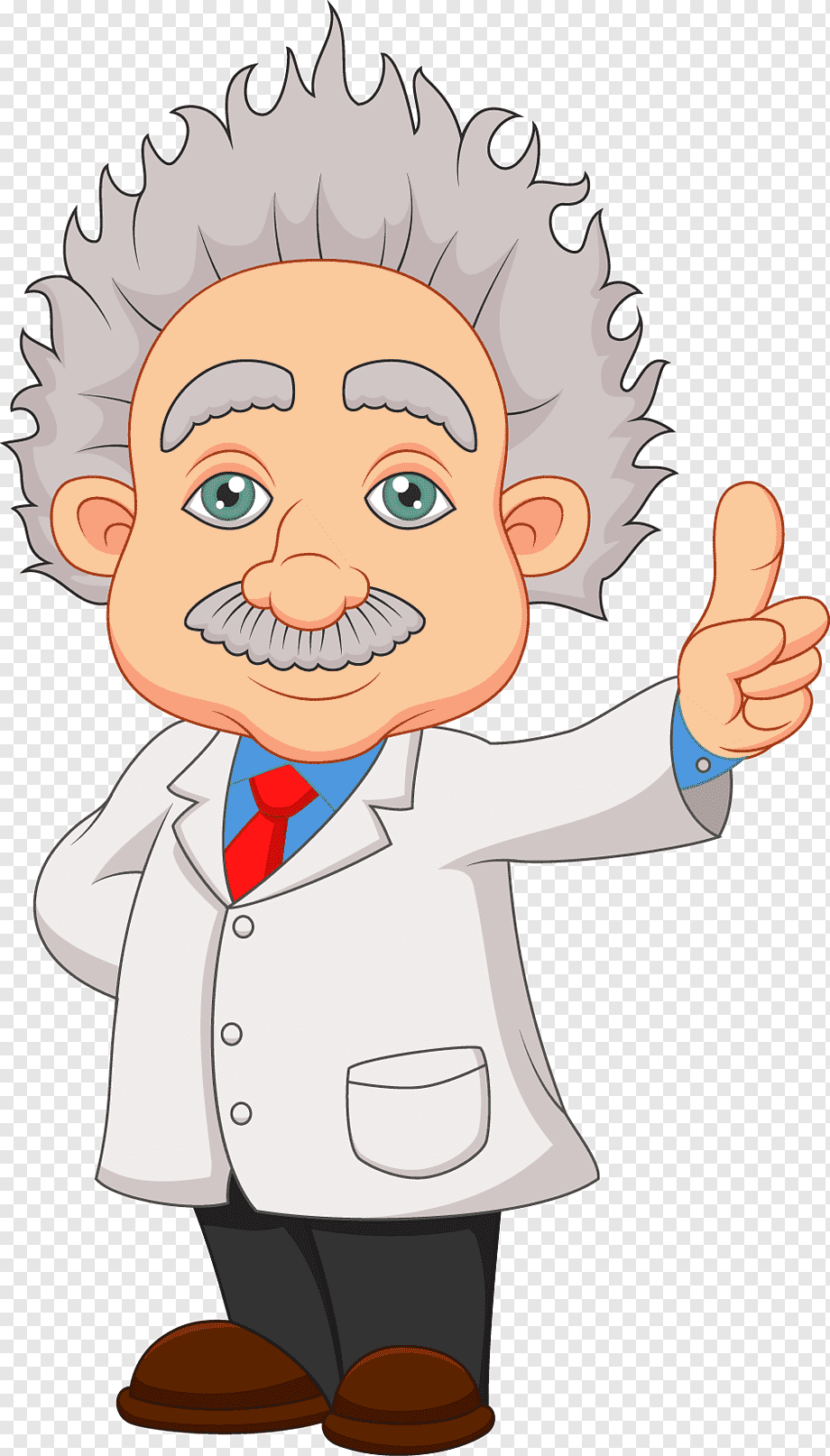 DesarrolloGenera un diseño experimental para medir el consumo de agua en diversas situaciones cotidianas.Elabora un diseño experimental completando los datos que faltan.Problema (pregunta de investigación)Hipótesis (posible respuesta o lo que crees sucederà): Experimentación: Materiales: cronómetro y cuaderno. Procedimiento: Registrar los segundos que demoran en lavarse las manos con jabón 3 personas en tu casa, desde que abren la llave hasta que terminan y la cierran.Registro de datos: Comunicar resultados: Gráfico de datos registrados.Análisis de datos:¿Qué factores podrían alterar los datos registrados?¿Influye el jabón en el tiempo que demoran? Justifica.¿Cuánto demoraron en total las 3 personas?¿Cuánta agua, aproximadamente, gastaron en total en lavarse las manos?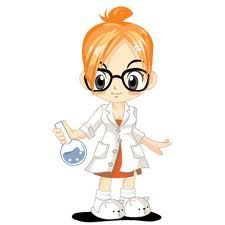 CierreResponde: Conclusión: ¿Qué puedes concluir sobre la investigación que hiciste y su relación con el gasto de agua y el cuidado que debemos tener al utilizarla?¿Cuánta agua consumimos diariamente? Recuerda: Enviar a correo de la profesora, fotos de tu trabajo, o subir a la plataforma en foro actividades o tareasNombre Tiempo 